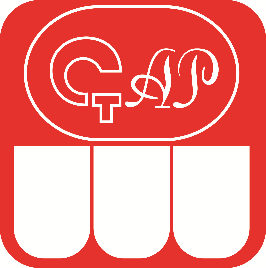 Ассоциация общественных объединений "Стоматологическая Ассоциация России"ПРОГРАММА18-я научно-практическая конференция «Февральские встречи в Петербурге»25 февраля 2023 г. Санкт-Петербург9.30    Регистрация участников конференции.10.00 Открытие конференции. Приветствие участников конференции ведущими стоматологами города и гостями.10.30 – 11.00 Доклад «18 лет с Вами» - отчет за прошедший период.  Доклад посвящен вопросам организации, проведения и динамического роста конференции с изменением качественного и профессионального состава докладчиков и тематики докладов, истории проведения мероприятия.Докладчик профессор Улитовский Сергей Борисович, президент Ассоциации Гигиенистов стоматологических СПб и ЛО, заместитель председателя секции «Профилактика стоматологических заболеваний» СтАР, заслуженный врач РФ, заслуженный стоматолог СтАР.11.00-11.05 Сессия «вопрос-ответ»11.05 – 11.40 Доклад «Комплексный подход к уходу за ртом у пародонтологических пациентов».Представлен сравнительный анализ применения различных средств оральной гигиены в состав которых входят активные компоненты обладающие противовоспалительным, кровеостанавливающим и очищающим действием, что обеспечивает их противовоспалительную, кровеостанавливающую и очищающую эффективность.Докладчик профессор Улитовский Сергей Борисович Соавторы: доц. к.м.н. Е.С. Алексеева, доц. к.м.н. О.В. Калинина11.40-11.50 Сессия «вопрос-ответ».11.50 – 12.10 Доклад «Роль избыточной массы тела в развитии заболеваний пародонта».  Данные эпидемиологических исследований демонстрируют тенденцию к увеличению числа пародонтологических заболеваний среди населения. Избыточная масса тела, характеризующаяся повышенным содержанием жировой ткани, и патологическое состояние пародонта находятся в тесной взаимосвязи.Докладчик Ермолаева Людмила Александровна д.м.н., профессор., заведующий кафедрой терапевтической стоматологии, Санкт-Петербургский Государственный университет.Соавторы: Головатова К.С. студент 5 курс ФСиМТ, Пеньковой Е.А. к.м.н., ассистент кафедры терапевтической стоматологии.12.10-12.15 Сессия «вопрос-ответ»12.15 – 12.45 Доклад «Влияние партисипативного подхода в профилактике патологии твердых тканей зубов у женщин репродуктивного возраста» Партисипативный подход в профилактике патологических состояний твердых тканей зубов у беременных и женщин репродуктивного возраста определяется развитием профилактических мероприятий по укреплению стоматологического здоровья и играют ведущую роль в планировании персонифицированных программ профилактики основных стоматологических заболеваний.Докладчик Калинина Ольга Владимировна, к.м.н., доцент кафедры стоматологии профилактической. Старший научный сотрудник НИИС и ЧЛХ ФГБОУ ВО «ПСПбГМУ им. акад. И.П. Павлова» Минздрава РФСоавторы: Улитовский С.Б.12.45 -12.50 Сессия «вопрос-ответ»12.50 - 13.20 Доклад «Гигиенический стоматологический статус пациентов, проходящих ортодонтическое лечение на съемной аппаратуре»В докладе рассматривается гигиенического состояния полости рта пациентов, проходящих ортодонтическое лечение на съемной аппаратуре (элайнерах). Отдельное внимание уделяется проблемам профилактики развития кариеса и воспалительных заболеваний пародонта, связанным с необходимостью проведения тщательной гигиенической обработки съемной аппаратуры и соблюдения режима питания.Докладчик Солдатова Людмила Николаевна – д.м.н., доцент, профессор кафедры стоматологии детского возраста и ортодонтии ПСПбГМУ им. И.П. Павлова, ст. преподаватель кафедры ЧЛХ и хирургической стоматологии ВМедА им. С.М. Кирова, г. Санкт-ПетербургСоавторы: Федорова Анастасия Вадимовна, врач-ортодонт клиники общей стоматологии, преподаватель кафедры общей стоматологии ВМедА им. С.М. Кирова, врач-ортодонт клиники ООО «Медвед», г. Санкт-Петербург; Лунева Юлия Андреевна – заместитель начальника Центра стоматологического образования «Санкт-Петербургский медико-социальный институт», Санкт-Петербург 13.20-13.25 Сессия «вопрос-ответ»13.25 – 13.40 Доклад «Актуальные вопросы преподавания и клинической практики местного обезболивания. В докладе рассматриваются особенности подготовки студентов стоматологического факультета по вопросам местного обезболивания (методик выполнения анестезии на челюстях, знаний местных анестетиков и их свойств), а также сравнительная оценка эффективности некоторых методов местного обезболивания у подбородочного отверстия. Докладчик Иорданишвили Андрей Константинович д.м.н., проф., профессор кафедры ЧЛХ и хирургической стоматологии ВМедА им. С.М. Кирова.Соавторы: Терешко А.Г.  студент СПбМСИ13.40-13.45 Сессия «вопрос-ответ»13.45 – 14.00 Доклад «Обзор нормативной базы по проведению профилактики в детской стоматологии»Работа посвящена рассмотрению нормативных документов, регулирующих осуществление стоматологической профилактической работы с детским населением в Российской федерации. Приведены основные законы, приказы, постановления, методические указания и программы государственного регулирования детской стоматологической службы. Докладчик Ермолаева Людмила Александровна, д.м.н., проф., зав. кафедрой терапевтической стоматологии СПбГУСоавтор: Николаева М.О., аспирант кафедры терапевтической стоматологии СПбГУ;Седнева Я.Ю., ассистент кафедры стоматологии СПбГУ.14.00-14.05 Сессия «вопрос-ответ»14.05 – 14.40 Кофе-брейк14.40 – 14.55 Доклад «Некоторые аспекты составления индивидуальных программ оральной профилактики у пациентов с зубочелюстными аномалиями»  В докладе разобраны некоторые аспекты составления индивидуальных гигиенических программ для профилактики основных стоматологических заболеваний у пациентов с зубочелюстными аномалиями. Также будут расставлены акценты при подборе средств личной гигиены полости рта и порядок их применения у ортодонтических пациентов в зависимости сложившейся ситуации во рту пациента.Докладчик Шевцов Александр Викторович, к.м.н., ассистент кафедра стоматологии профилактической ПСПбГМУ им. акад. И.П. Павлова.Соавторы: Улитовский С.Б.14.55-15.00 Сессия «вопрос-ответ»15.00 – 15.15 Доклад «Критический анализ назначения лучевых методов диагностики в амбулаторной стоматологии».Рентгенологическое исследование в стоматологии является важным дополнительным методом исследования, позволяющим объективно оценить состояние твердых тканей челюстно-лицевой области. Актуальным является вопрос о преемственности в назначении рентгенологического исследования тканей челюстно-лицевой области с целью оптимизации процессов диагностики, планирования и лечения пациентов. Освещение вопросов маршрутизации пациента по методу лучевого обследования является важным компонентом персонализированной медицины, в частности — стоматологии.Докладчик Чибисова Марина Анатольевна д.м.н., профессор СЗГМУ им. И. И. Мечникова», г. Санкт-Петербург, РоссияСодокладчики: Павлов А.В. аспирант кафедры терапевтической стоматологии, СПбГУ, врач-стоматолог СП №15, г. Санкт-Петербург, Россия. Ермолаева Л.А. д.м.н., профессор, зав. кафедрой терапевтической стоматологии СПбГУ, г. Санкт-Петербург, Россия15.15-15.20 Сессия «вопрос-ответ»15.20 – 15.35 Доклад «Постковидные проявления в полости рта в детском возрасте».  На сегодняшний день новая коронавирусная инфекция COVID–19 приобретает все большее распространение среди детей, так же участились и случаи проявления данного заболевания на слизистой оболочке рта. И несмотря на то, что дети как правило в более легкой форме, переносят заболевания, вызванные SARS-CoV-2, однако от 10% до 20% переболевших в течении 12 недель могут испытывать различные проявления на слизистой оболочке рта. Поэтому становиться актуальным своевременная диагностика, выявление и рациональное лечения для снижения риска утяжеления заболевания.Докладчик Гулиева Анна Юрьевна – ассистент кафедры стоматологии профилактической ПСПбГМУ им. И.П. Павлова. Соавтор: Шевелева Нина Юрьевна – к.м.н., доцент кафедры стоматологии детского возраста и ортодонтии ПСПбГМУ им. И.П. Павлова. 15.35-15.40 Сессия «вопрос-ответ»15.40 – 15.50 Доклад «Изменение макро- и микроэлементного состава ротовой жидкости при использовании профилактической зубной пасты, обогащенной ионами железа, меди и цинка».В докладе представлена оценка динамики стоматологического статуса и элементного состава ротовой жидкости в результате использования биоактивной зубной пасты нового состава.Докладчик Матвеева Екатерина Владимировна мл.н.с. отдела современных стоматологических технологий НИИ стоматологии и ЧЛХ.Соавтор: Антонова Ирина Николаевна д.м.н., профессор, директор НИИ стоматологии и ЧЛХ ПСПбГМУ им. И.П. Павлова.15.50-15.55 Сессия «вопрос-ответ»15.55-16.10 Доклад «Аутотрансплантация зубов: современный подход и результаты».
В докладе, наряду с историей развития вопроса и эволюции метода аутотрансплантации зубов рассматриваются особенности современного подхода, отсроченные результаты, оценка эффективности данной методики в клинической практике, частота встречаемости осложнений после проведения аутотрансплантации зубов, факторы, влияющие на исход операции и современные рекомендации проведения операции. 
Докладчик Музыкин Максим Игоревич преподаватель кафедры ЧЛХ и хирургической стоматологии ВМедА им. С.М. Кирова, к.м.н., доцентСоавторы: Федорова Анастасия Вадимовна, врач-ортодонт клиники общей стоматологии, преподаватель кафедры общей стоматологии ВМедА им. С.М. Кирова, врач-ортодонт клиники ООО «Медвед», г. Санкт-Петербург.16.10-16.15 Сессия «вопрос-ответ»16.15-16.30 Доклад «Мотивация как основополагающий фактор успешности ортодонтического лечения» Для достижения оптимальных результатов ортодонтического лечения в подростковом возрасте крайне важна хорошая кооперация с пациентом, врачу-ортодонту также необходимо учитывать готовность подростка к началу лечения и психологические аспекты возраста. Это повышает успех ортодонтического лечения, предотвращает возможные осложнения и благоприятно влияет на психоэмоциональный статус подростка.Докладчик Сачиян Юлия Владимировна – врач-ортодонт стоматологической клиники «Альфа-Дент», г. Санкт-Петербург.Соавторы: Солдатова Людмила Николаевна – д.м.н., доцент, профессор кафедры стоматологии детского возраста и ортодонтии ПСПбГМУ им. И.П. Павлова, г. Санкт-Петербург. Прохорова Виктория Валерьевна - ассистент кафедры стоматологии детского возраста и ортодонтии ПСПбГМУ им. И.П. Павлова. 16.30-16.35 Сессия «вопрос-ответ»16.35-16.40 Доклад «Психологическая готовность пациентов с воспалительными заболеваниями пародонта к началу лечения». Доклад посвящен вопросам психологической готовности пациентов к восприятию пародонтологического лечения, что сказывается на эффективности и результативности проводимых лечебных мероприятий, включая хирургическое лечение.Докладчик Соловьева Елена Сергеевна ассистент кафедры стоматологии профилактической ПСПбГМУ им. И.П. Павлова.Соавтор: Улитовский С.Б.16.40-16.45 Сессия «вопрос-ответ»16.45-16.50 Доклад «Стоматологическое здоровье людей старших возрастных групп и пути оптимизации пользования съемными зубными протезами». В докладе представлены показатели стоматологического здоровья людей пожилого и старческого возраста, проживающих в Санкт-Петербурге и Ленинградской области, характеристика потери естественных зубов и нуждаемость их в протезировании, а также особенности применения и эффективность нового отечественного крема для фиксации съемных зубных протезов.Докладчик Керимханов Камиль Аличубанович – главный врач ООО «МедИс»Соавторы: Беделов Н.Н. – врач-стоматолог ООО «МедИс», д.м.н., проф. Иорданишвили А.К. – профессор кафедры челюстно-лицевой хирургии и хирургической стоматологии ВМедА им. С.М. Кирова.16.50-16.55 Сессия «вопрос-ответ»16.55-17.00 Доклад «Состояние полости рта у детей с патологией органов зрения»В докладе рассматриваются особенности стоматологического статуса детей с патологией органов зрения, а также анализ происходящих процесс обучения данных детей. Представлена специальная программа обучения, основанная на комплексном подходе в профилактике различной стоматологической патологии.Докладчик Лунева Юлия Андреевна – зам. начальника Центра стоматологического образования СПбМСИСоавторы: Д.П. Коробочкин – клинический ординатор СПбМСИ, врач-стоматолог СПбГБУЗ «Стоматологическая поликлиника №32», д.м.н., проф. А.К. Иорданишвили – профессор кафедры челюстно-лицевой хирургии и хирургической стоматологии ВМедА им. С.М. Кирова.
17.00-17.05 Сессия «вопрос-ответ»17.05-17.15 Доклад «Преподавание хирургической стоматологии: взгляд преподавателя и студента»  В рамках исследования произведен сбор и анализ оценок качества теоретической и практической подготовки студентами факультета стоматологии. На основании полученных данных выявлены вопросы по теоретической и практической подготовке по хирургической стоматологии, требующие контроля.Докладчик Цициашвили Александр Михайлович – д.м.н., проф. кафедры пропедевтики и хирургической стоматологии МГМСУ им. А.И. Евдокимова, Соавторы: Краснопевцев М.К. - студент ВМедА им. С.М. Кирова, Иорданишвили Андрей Константинович – д.м.н., проф. кафедры ЧЛХ и хирургической стоматологии ВМедА им. С.М. Кирова.17.15-17.20 Сессия «вопросов-ответов»С.Б. Улитовский                                  20.12.2022 г. 